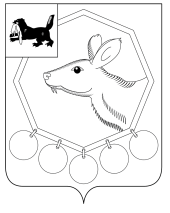 РОССИЙСКАЯ  ФЕДЕРАЦИЯ    ИРКУТСКАЯ ОБЛАСТЬМУНИЦИПАЛЬНОЕ ОБРАЗОВАНИЕ «БАЯНДАЕВСКИЙ РАЙОН»   ПОСТАНОВЛЕНИЕ МЭРАот «_03_» __октября__ 2013 г. № _156_					           с. БаяндайВсоответствии с постановлением Правительства Российской Федерации от 23 мая 2000 года № 402 «Об утверждении перечня районов Крайнего Севера и приравненных к ним местностей с ограниченными сроками завоза грузов (продукции), руководствуясь статьями 33,48 Устава муниципального образования «Баяндаевский район»,  ПОСТАНОВЛЯЮ:1.Внести изменения в постановление Мэра МО «Баяндаевский район» от 12 мая 2012 г. № 72 «Об утвержденииположения о порядке предоставления субсидий на частичное возмещение транспортных расходов юридических лиц и индивидуальных предпринимателей, осуществляющих розничную торговлю и доставку продовольственных товаров, в поселения Тухум, Байша, Нагатай муниципального образования «Баяндаевский район» Иркутской области, расположенные в районах приравненных к Крайнему Северу местностях с ограниченными сроками завоза грузов (продукции)» (Приложение № 1).2.Опубликовать настоящее постановление с приложением в газете «Заря», а также на официальном сайте МО «Баяндаевский район» в информационно-телекоммуникационной сети «Интернет».														Мэр МО «Баяндаевский район»А.П. ТабинаевБарданова О.А.9-12-17Приложение № 1к постановлению Мэра МО «Баяндаевский район»от _03_ __октября__ 2013 г. № __156__Изменения, внесенные в постановление Мэра МО «Баяндаевский район» от 12 мая 2012 г. № 72 «Об утверждении положения о порядке предоставления субсидий на частичное возмещение транспортных расходов юридических лиц и индивидуальных предпринимателей, осуществляющих розничную торговлю и доставку продовольственных товаров, в поселения Тухум, Байша, Нагатай муниципального образования «Баяндаевский район» Иркутской области, расположенные в районах приравненных к Крайнему Северу местностях с ограниченными сроками завоза грузов (продукции)»В главе 3 УСЛОВИЯИ ПОРЯДОК ПРЕДОСТАВЛЕНИЯ СУБСИДИЙ:1.1. В п. 5 после слов «Типового положения,» добавить слова «при условии»;1.2. П. 5 дополнить пп. «г» следующего содержания:«г) наличие согласия юридического лица, индивидуального предпринимателя на осуществление проверок соблюдения условий, целей и порядка предоставления субсидий в соответствии со статьей 78 Бюджетного кодекса Российской Федерации.».2.  В главе 4.КОНТРОЛЬ ЗА ЦЕЛЕВЫМ ИСПОЛЬЗОВАНИЕМ СУБСИДИЙ. 2.1. Наименование Главы 4 изложить следующим образом:«Глава 4. КОНТРОЛЬ ЗА ИСПОЛЬЗОВАНИЕМ СУБСИДИЙ»;2.2. П. 13 дополнить абзацем следующего содержания:«Администрация муниципального района Иркутской области (финансовое управление) проводит проверку соблюдения условий, целей и порядка предоставления субсидий их получателями в соответствии с законодательством Российской Федерации»;2.3. П. 8 считать п. 14;2.4. Главу 4 дополнить п. 15 следующего содержания:«15. В случаях, предусмотренных соглашением, остатки субсидий, не использованные в текущем финансовом году, подлежат возврату не позднее 25 декабря отчетного периода.».О внесении изменений в постановление Мэра МО «Баяндаевский район» от 12 мая 2012 г. № 72  «Об утверждении положения о порядке предоставлениясубсидий на частичное возмещение транспортных расходов юридических лиц и индивидуальных предпринимателей, осуществляющих розничную торговлю и доставку продовольственных товаров, в поселения Тухум, Байша, Нагатай  муниципальногообразования «Баяндаевский район»Иркутскойобласти,  приравненных к районам Крайнего Северакак местности с ограниченными сроками завоза грузов (продукции).»